Учебная практика №1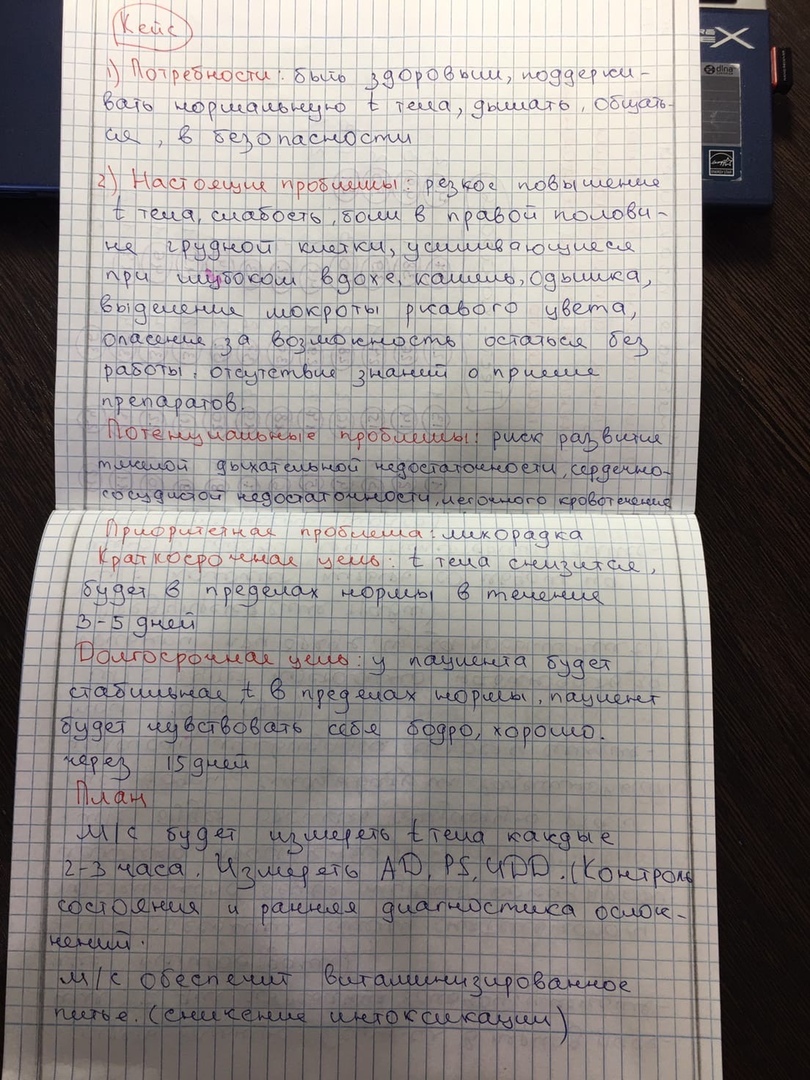 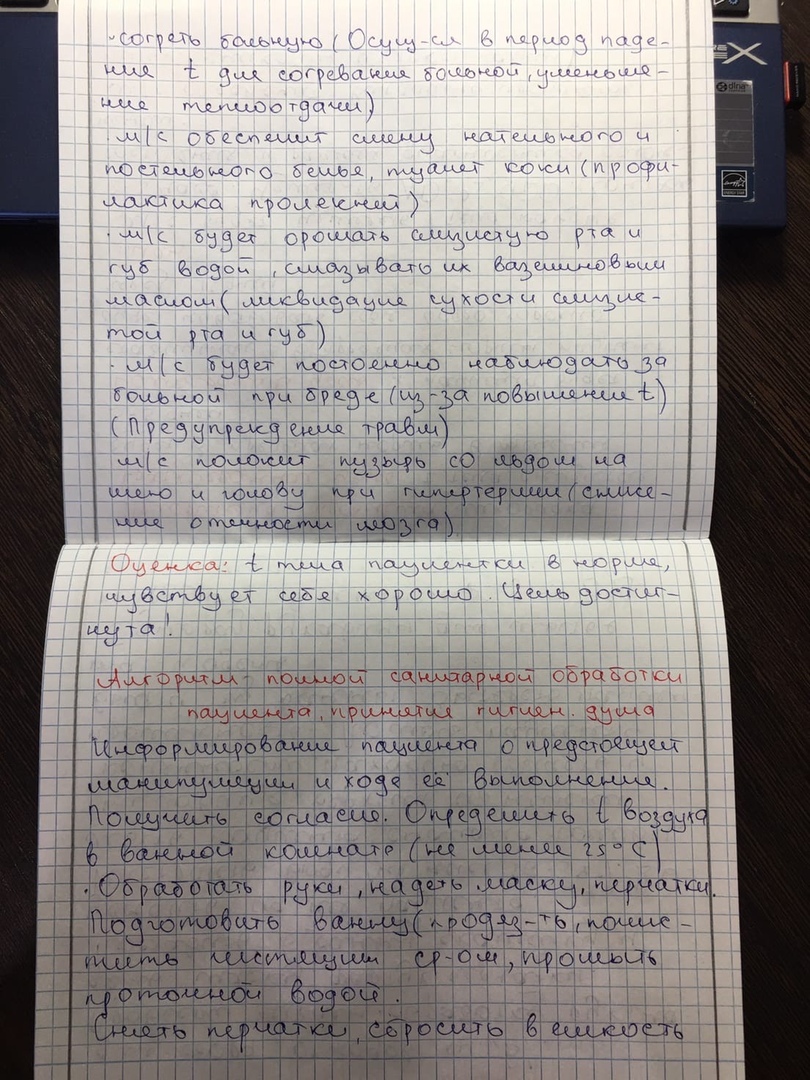 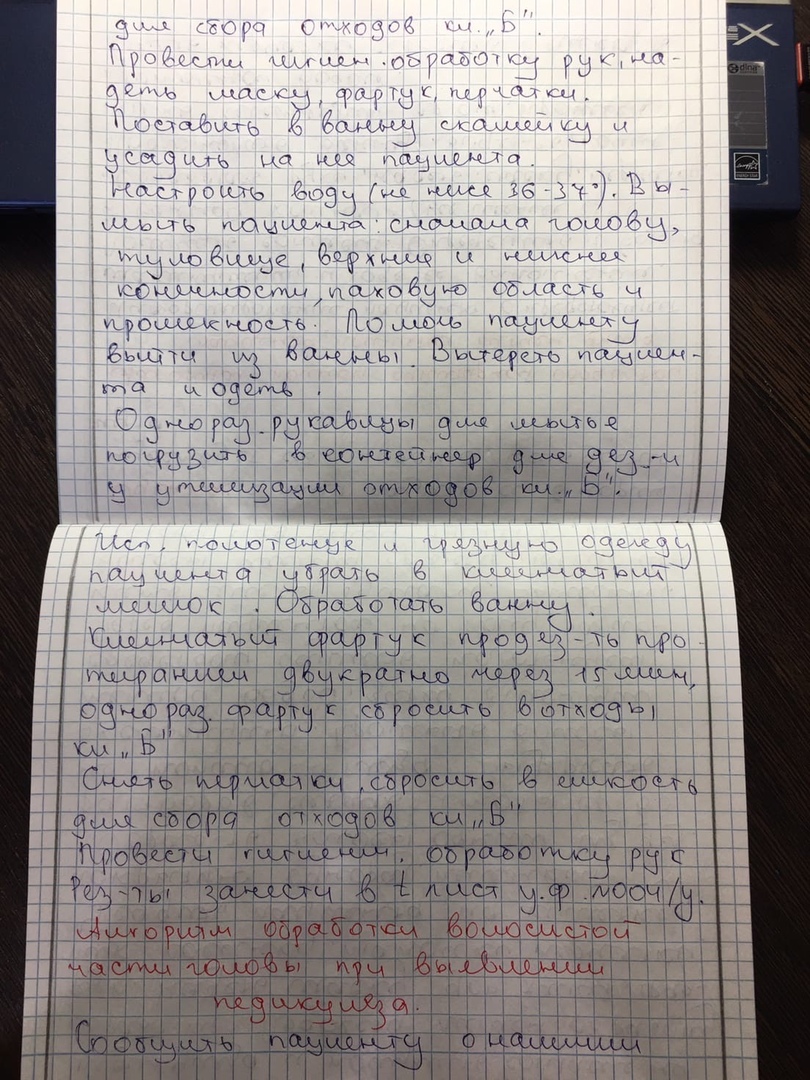 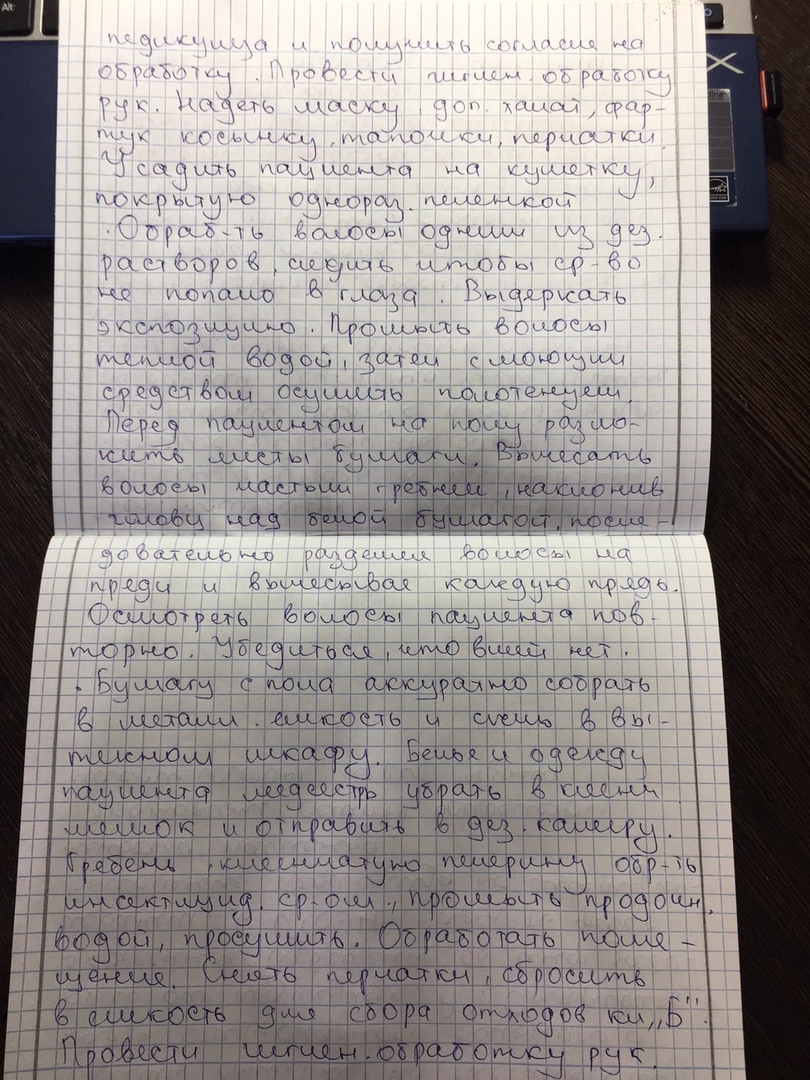 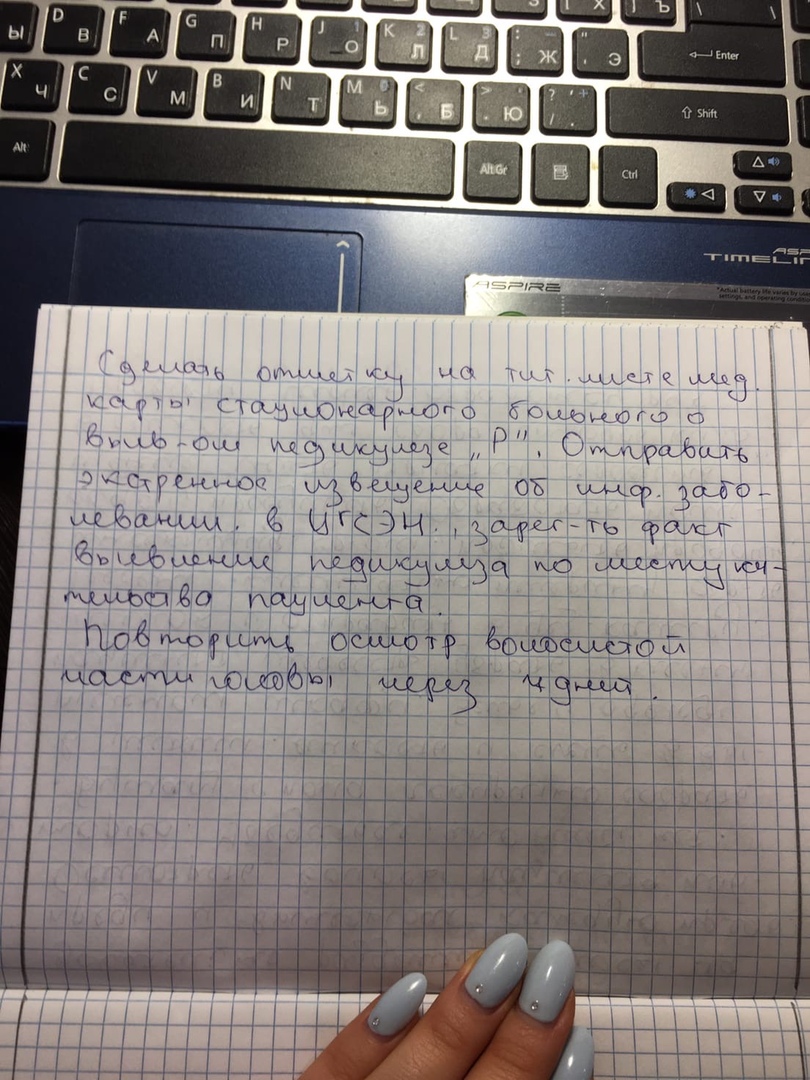 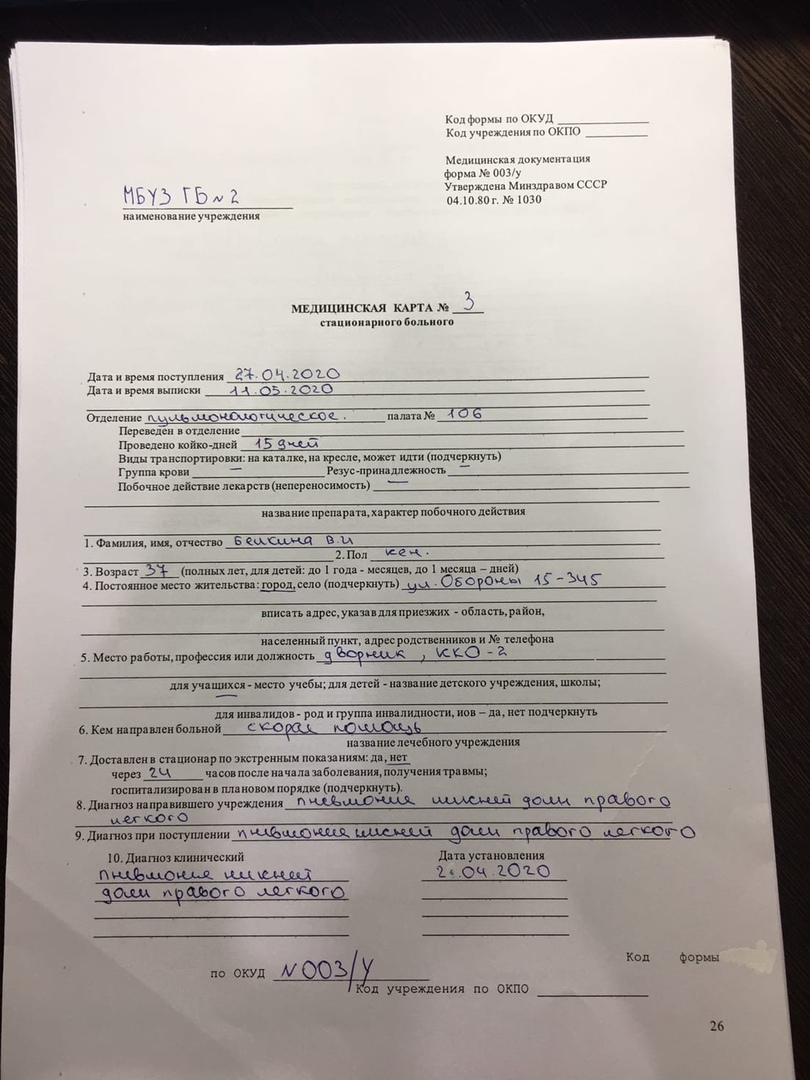 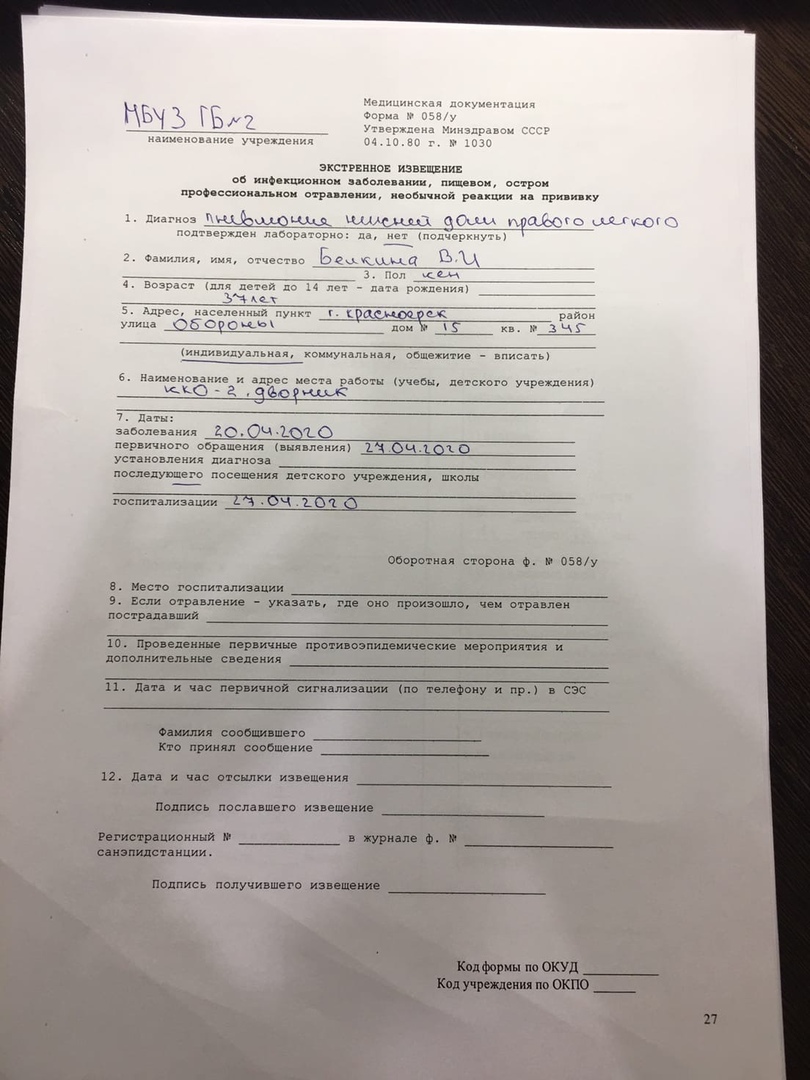 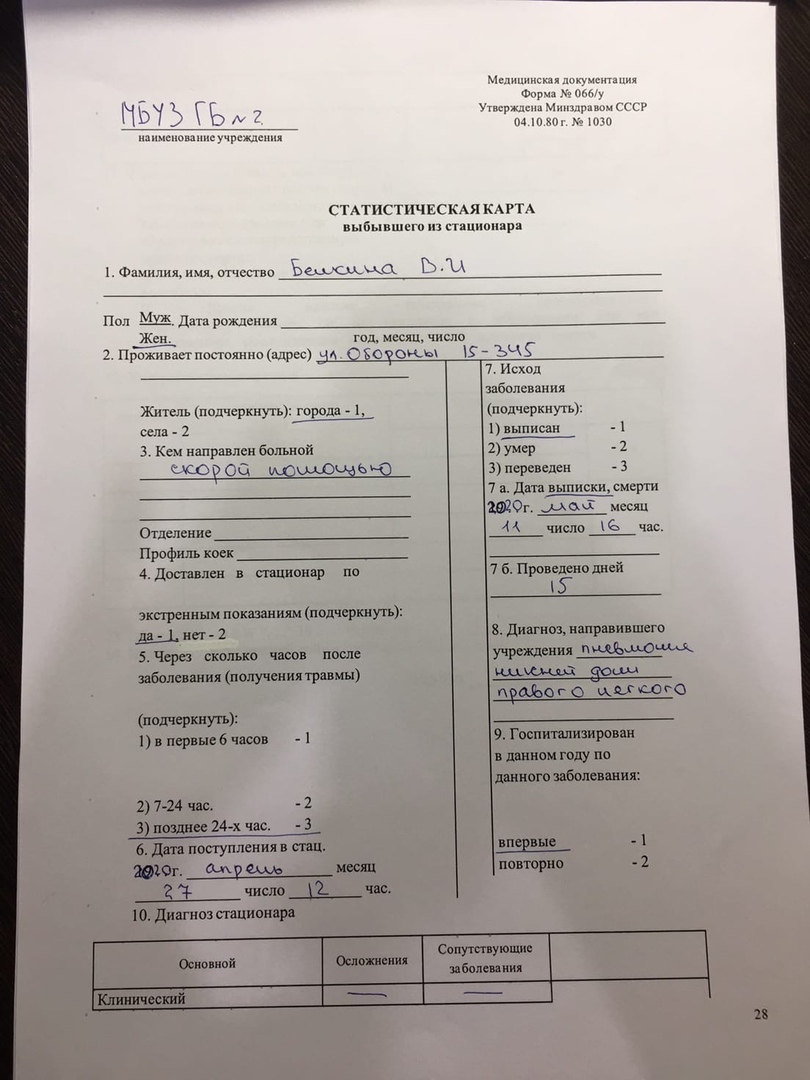 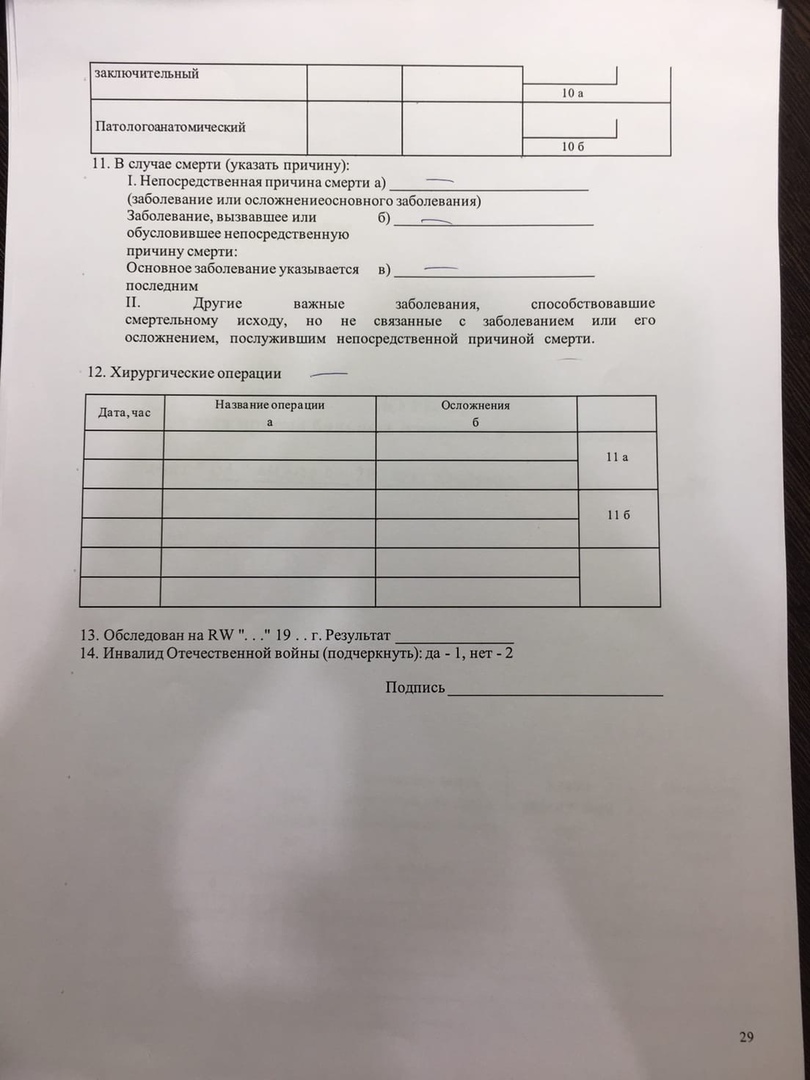 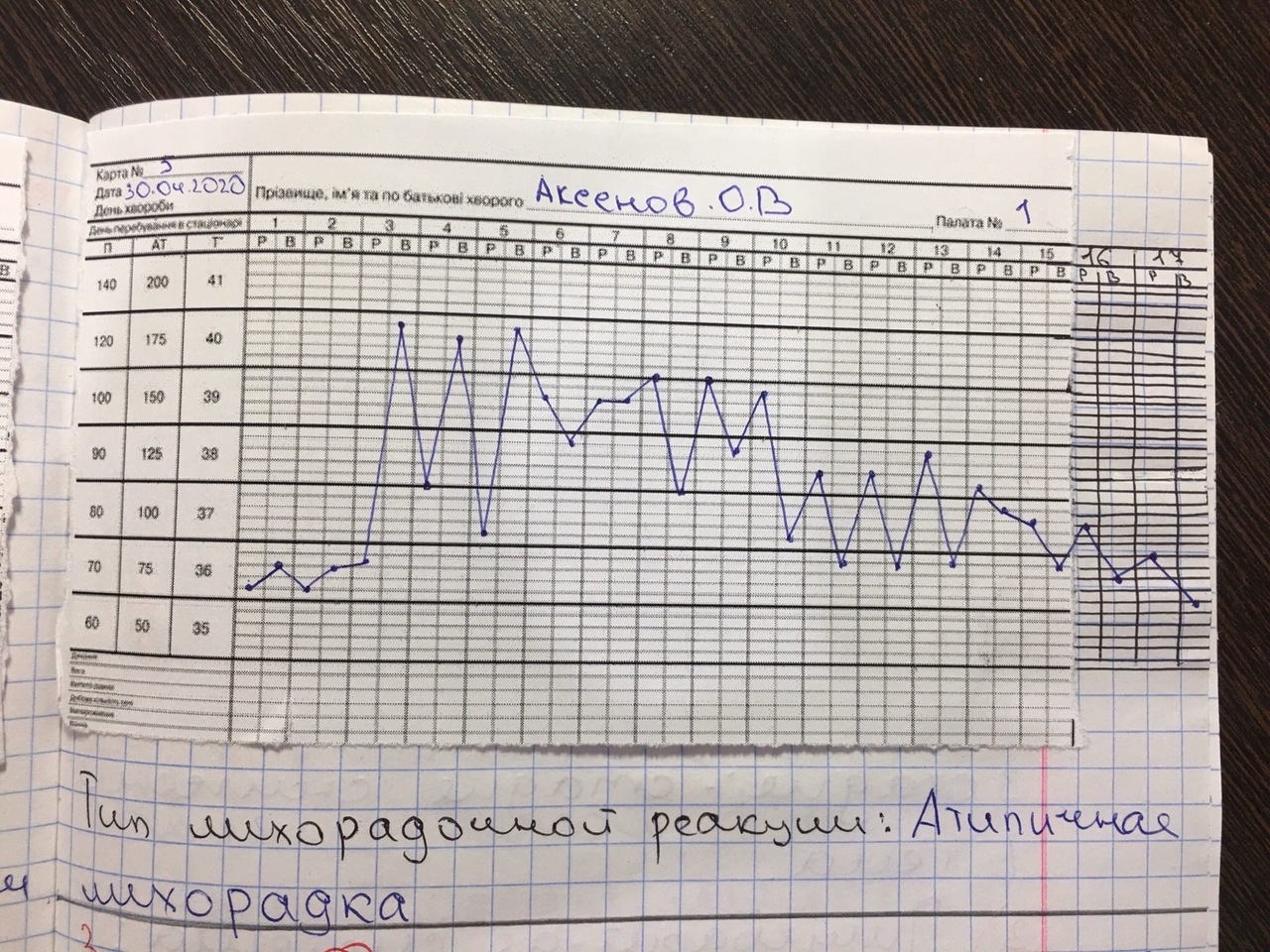 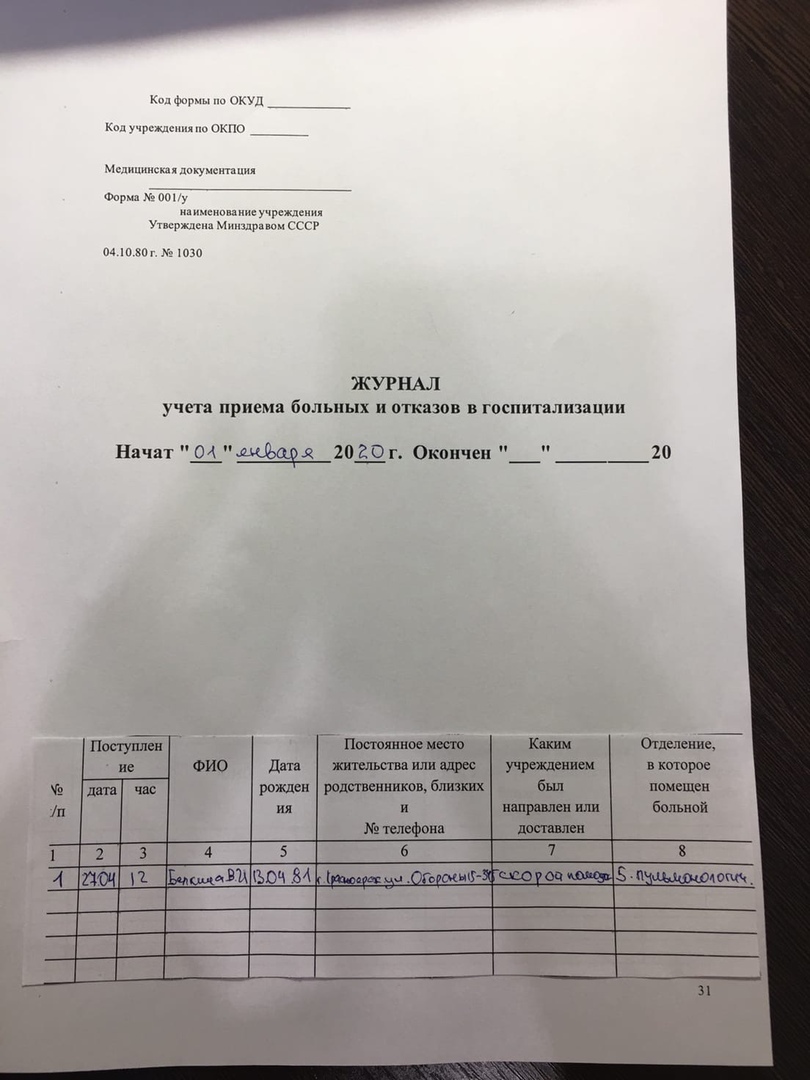 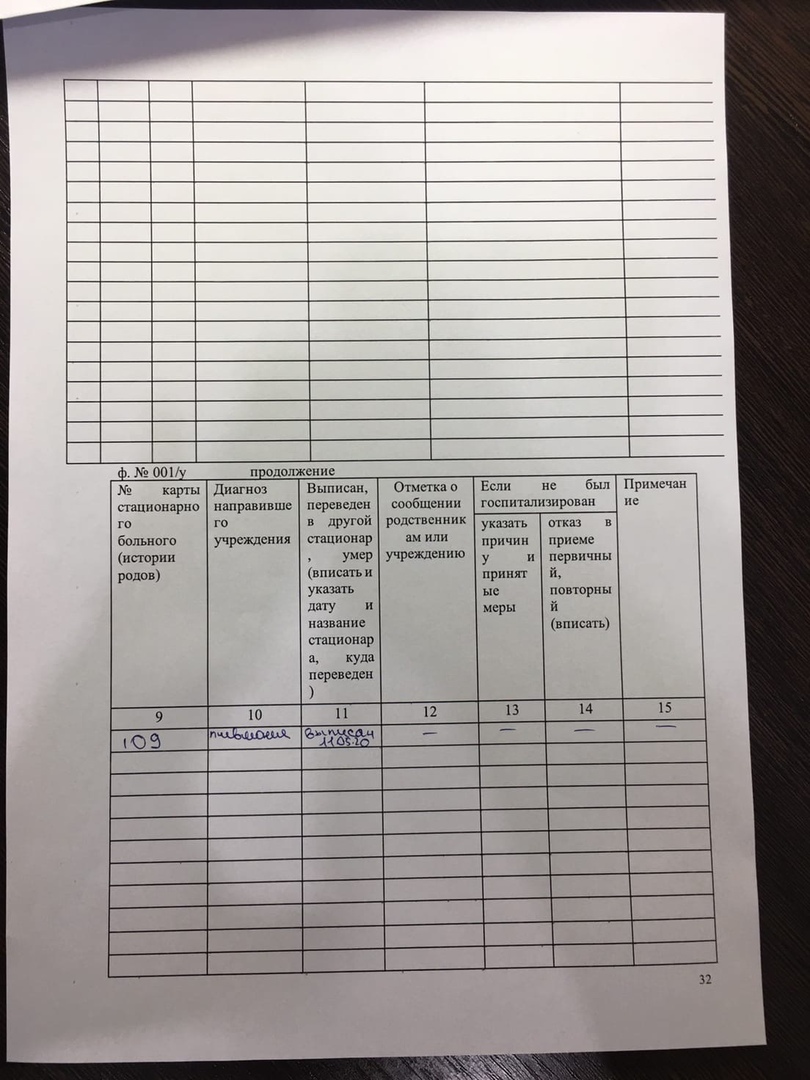 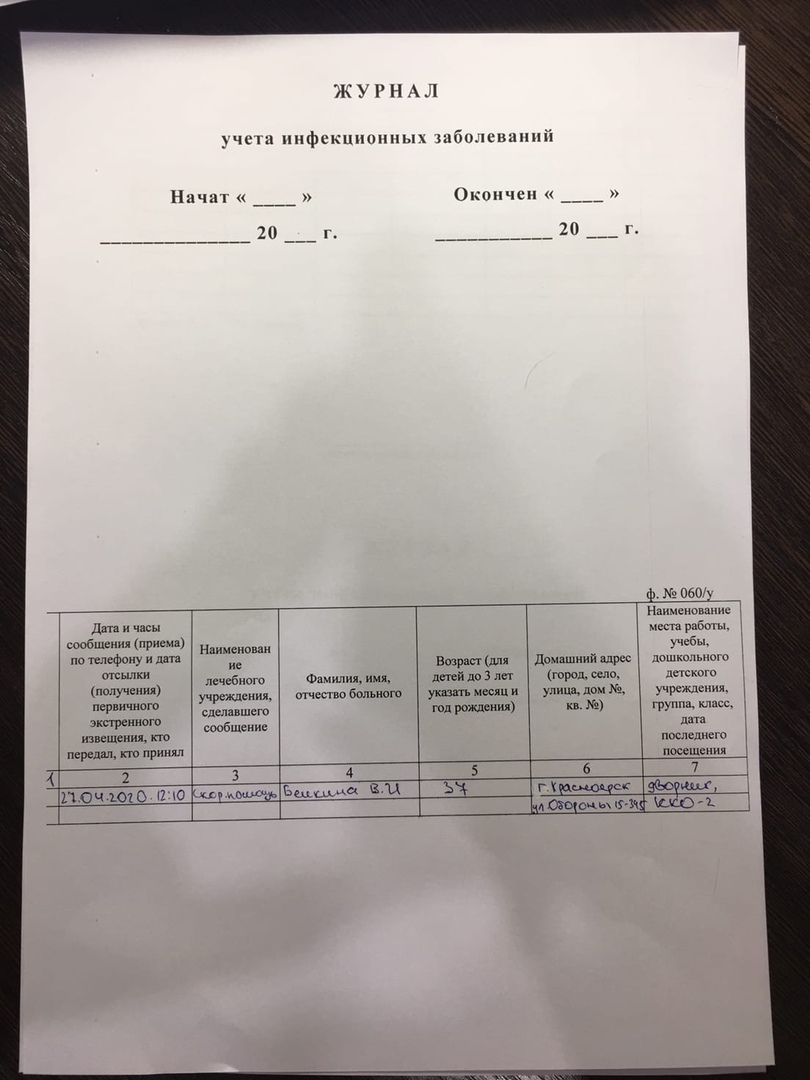 